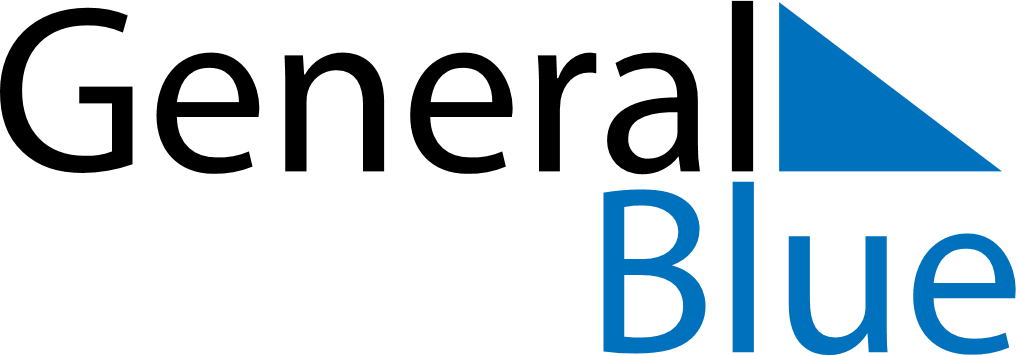 August 2029August 2029August 2029EcuadorEcuadorSundayMondayTuesdayWednesdayThursdayFridaySaturday1234567891011Declaration of Independence of Quito1213141516171819202122232425262728293031